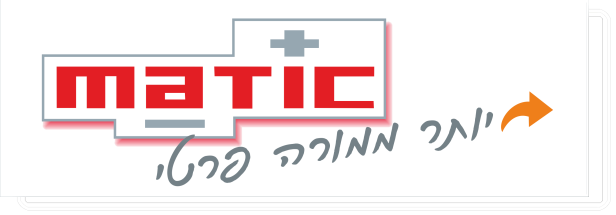 סימולציה – מבחן במתמטיקה כיתה ט' – הקבצה א'2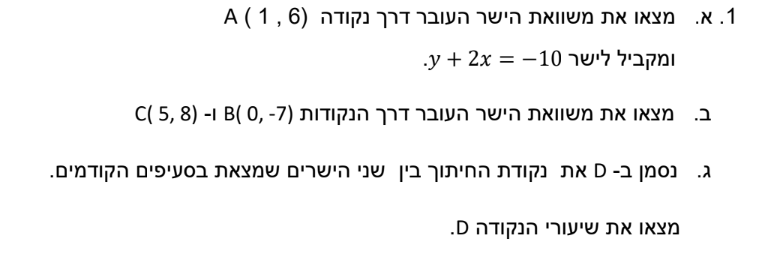 חוקי חזקות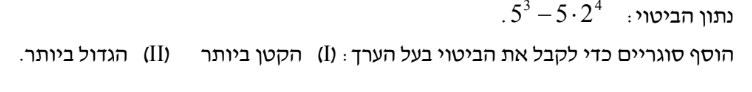 מערכת משוואות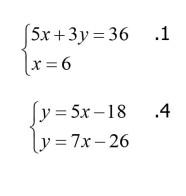 1.2נוסחאות כפל מקוצר- יש לפרק לגורמים את הביטויים הבאים:1.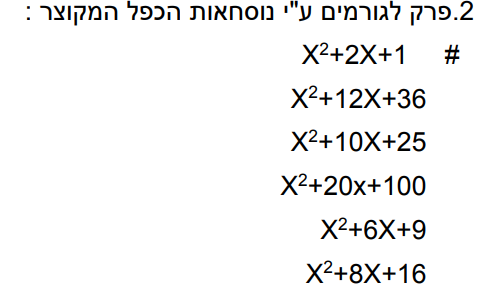 2.3.משוואות ומכנה משותף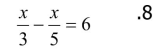 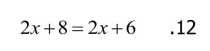 גיאומטריה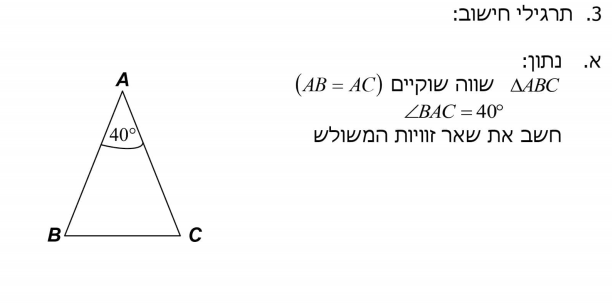 2.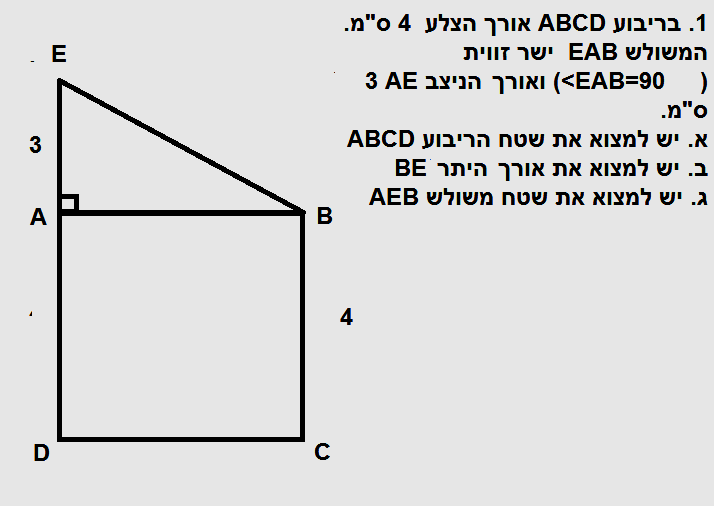 תרגיל הוכחה: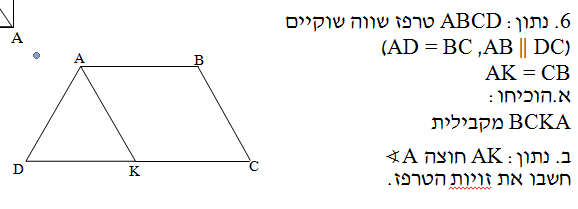 